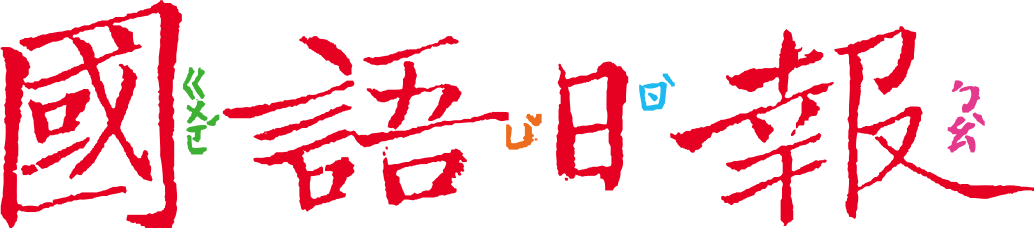 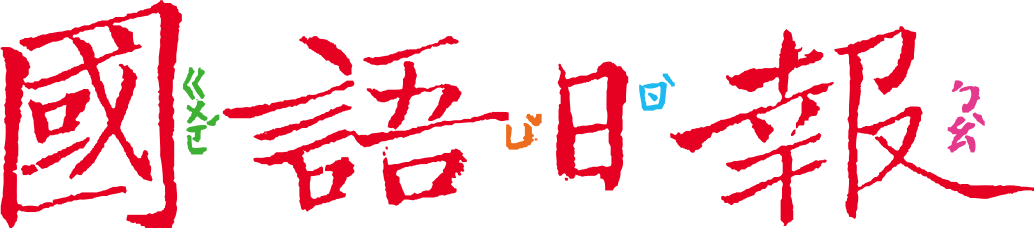     不論寫作或繪畫，都需要具備良好的觀察力，才能敏銳觀察周圍的人、事、物、情境，從中獲取靈感，創造出真實而生動的作品。    怎麼觀察呢？刊登在週日美感藝廊的小朋友畫作，可以提供我們更多的啟發呵！任務一：觀察知多少打開4月16日第6和11版〈我是觀察高手〉，先找出〈觀察螞蟻〉並搭配作品旁邊文字的說明，完成下面的九宮格：完成九宮格後，想一想，你學到哪些作畫或觀察的技巧？任務二：觀察變一變再找到另一幅畫作〈遇見臺灣藍鵲〉，同樣搭配作品旁邊文字的說明，完成新的九宮格：和任務一的九宮格相比，請舉出三個不一樣的地方？任務三：換你導賞    前面兩幅畫，有圖也有文。我們把兩者合在一起看圖讀文，能學習畫者的觀察與作畫技巧。    限於版面，有些圖畫沒有說明文字，但運用前面九宮格的方法，幫忙補上文字也沒問題喲！    現在，請找出〈青蛙吃大餐〉的圖畫，運用九宮格法寫一篇短文，為大家介紹觀察高手畫出來的圖。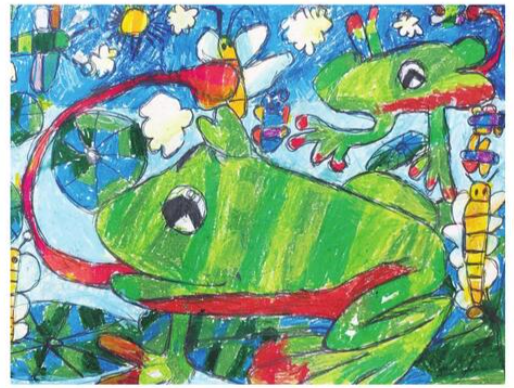 【1.觀察對象】【2.觀察距離】□近觀□遠觀□其他(               )【3.怎麼知道觀察距離?】觀察者使用____________，很靠近螞蟻，所以是「近觀」。【4.為什麼會觀察牠？】自然課，老師要學生觀察校園裡的______________，這位小畫家選擇觀察螞蟻。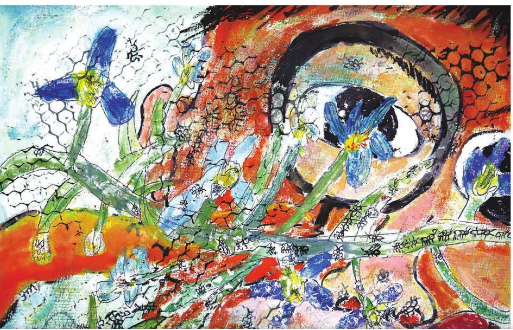 【5.觀察重點】(複選)□外形    □特徵  □動作    □所處環境  □其他(              )【6.特別強調/誇大的地方】【7.局部強調/誇大帶來什麼效果？】觀察的人看起來______________________看著螞蟻。【8.有把自己畫進圖裡嗎?】□有□沒有□不確定【1.觀察對象】【2.觀察距離】□近觀□遠觀□其他(               )【3.怎麼知道觀察距離?】畫者有說明「_________」傳來鳥聲，又說「____________________」。【4.為什麼會觀察牠？】假日爬山時聽到「_____」的鳥聲，發現是臺灣藍鵲。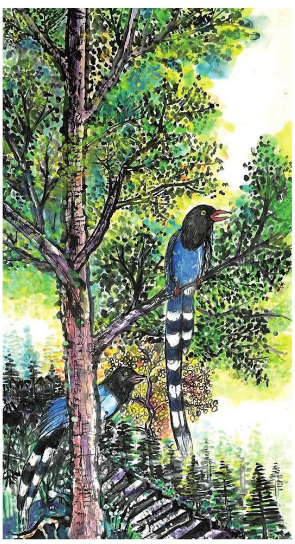 【5.觀察重點】(複選)□外形    □特徵  □動作    □所處環境  □其他(              )【6.特別強調/誇大的地方】【7.局部強調/誇大帶來什麼效果？】【8.有把自己畫進圖裡嗎?】□有□沒有□不確定